Путеводитель.Тема урока:Цель урока:Задача урока:1. Вещества бывают:2. Вещества состоят из: 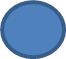                                          из:3. Явления бывают:    Тест.  ( Ответь да или нет на 1 -5 вопросы.)1. Вещества состоят из молекул.2. Сложное вещество состоит из атомов одного вида.3. Простое вещество состоит из атомов одного вида.4. Молекулы состоят из атомов.5. Образование нового вещества – химическое явление.6. Выберите физическое явление:	а) горение дров                 б) вулканизмв) высыхание лужи           г) скисание молока.Мои достижения.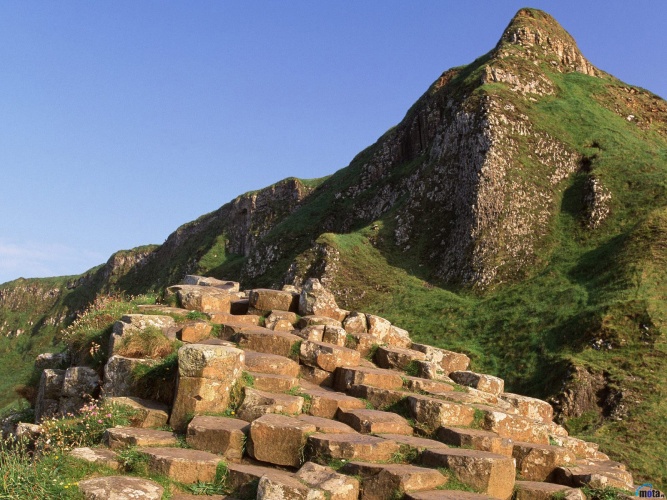 Знаю	Хочу знатьУзнал123456